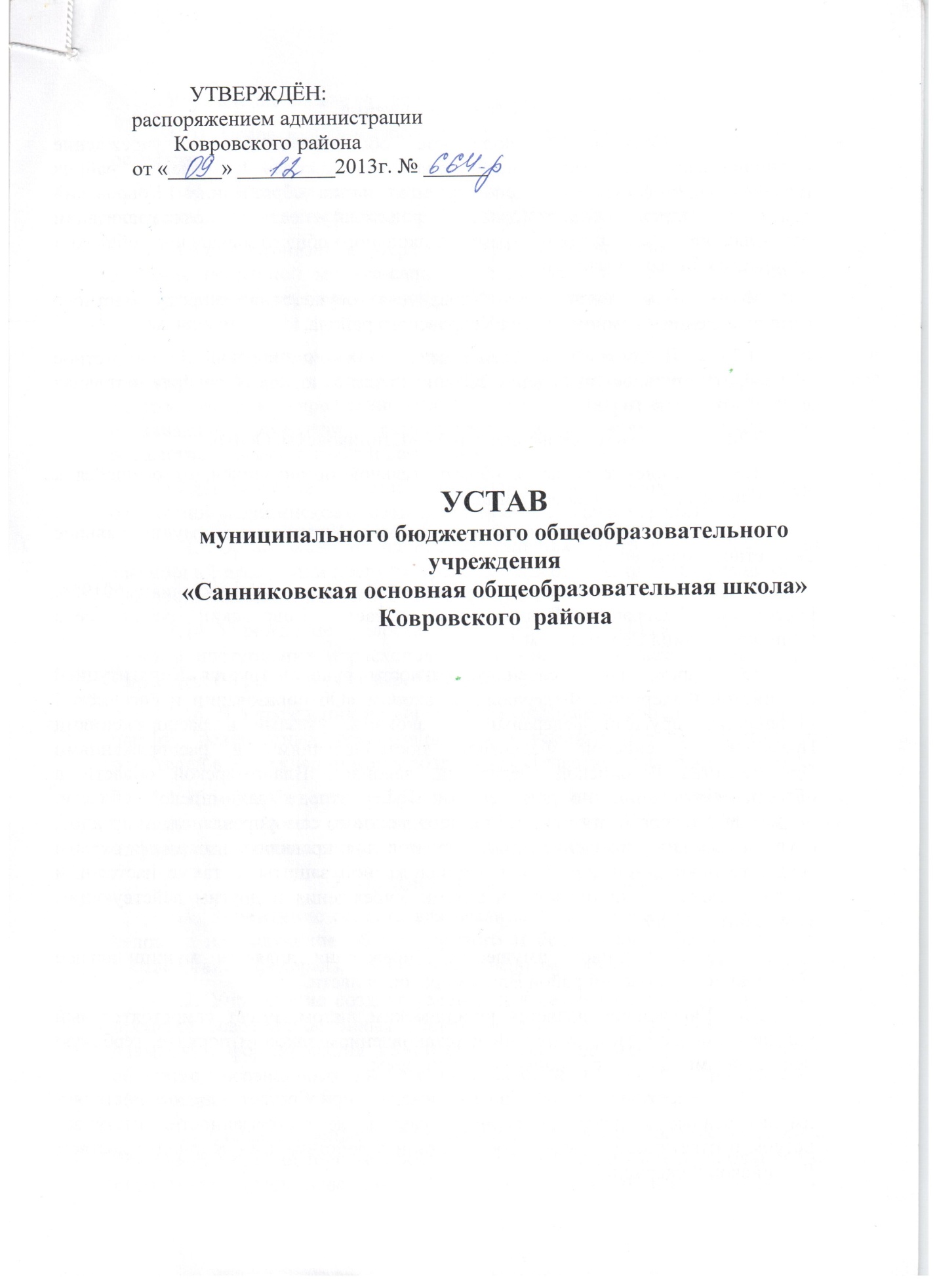 1. Общие положения.1.1. Муниципальное бюджетное общеобразовательное учреждение «Санниковская  основная общеобразовательная школа» Ковровского района (далее - Учреждение) учреждено муниципальным образованием Ковровский район Владимирской области  (далее – Учредитель) и создано в целях реализации основных образовательных программ дошкольного общего, начального общего и основного общего образования. Функции и полномочия Учредителя осуществляет орган местного самоуправления – администрация Ковровского района.1.2. Полное наименование: муниципальное бюджетное общеобразовательное учреждение "Санниковская основная общеобразовательная школа" Ковровского района. Сокращенное наименование: МБОУ «Санниковская ООШ».1.3. Учреждение является образовательной организацией, относящейся к типу общеобразовательная организация.1.4. Организационно-правовая форма Учреждения: муниципальное бюджетное учреждение.1.5. Место нахождения (юридический адрес) Учреждения: 601954, Российская Федерация, Владимирская область, Ковровский район, село Санниково, улица Садовая, дом 1. 1.6. Учреждение в своей деятельности руководствуется Конституцией Российской Федерации, Федеральным законом «Об образовании в Российской Федерации», другими федеральными законами, указами и распоряжениями Президента Российской Федерации, постановлениями и распоряжениями Правительства Российской Федерации, законами Владимирской области в области образования, постановлениями Губернатора Владимирской области, нормативными правовыми актами органов местного самоуправления,  и органов, осуществляющих управление в сфере образования, правилами и нормами охраны труда, техники безопасности и противопожарной защиты, а также настоящим Уставом, локальными правовыми актами Учреждения и другим действующим законодательством.1.7. Собственником имущества Учреждения является муниципальное образование Ковровский район Владимирской области.1.8. Учреждение является юридическим лицом, имеет самостоятельный баланс и лицевой счет, открытый в установленном законом порядке, гербовую печать, штамп, бланки со своим наименованием.1.9. Учреждение от своего имени приобретает и осуществляет имущественные и неимущественные права и несет обязанности, выступает истцом и ответчиком в суде в соответствии с действующим законодательством Российской Федерации.Учреждение вправе от своего имени заключать договоры. 1.10. Права юридического лица у Учреждения возникают с момента его регистрации.1.11. Учреждение осуществляет образовательную деятельность на основании лицензии и свидетельства о государственной аккредитации.   1.12. Организация охраны здоровья обучающихся (за исключением оказания первичной медико-санитарной помощи, прохождения периодических медицинских осмотров и диспансеризации) в Учреждении, осуществляется самим Учреждением. Организацию оказания первичной медико-санитарной помощи учащимся и воспитанникам осуществляют органы исполнительной власти в сфере здравоохранения. Учреждение обязано предоставить безвозмездно медицинской организации помещение, соответствующее условиям и требованиям для осуществления медицинской деятельности. Педагогические работники Учреждения проходят периодическое бесплатное медицинское обследование за счет средств Учредителя.1.13. Организация питания осуществляется Учреждением. Для организации питания в Учреждении предусмотрено помещение для питания учащихся, а также для приготовления пищи и хранения продуктов.1.14. Учреждение предоставляет Учредителю и общественности ежегодный отчет о поступлении и расходовании финансовых и материальных средств, а также отчет о результатах самообследования.1.15. В Учреждении не допускается создание и деятельность политических партий, религиозных организаций (объединений). По инициативе детей и родителей в Учреждении могут создаваться общественные объединения.1.16. Учреждение обеспечивает открытость и доступность своей деятельности, имеет официальный сайт в сети Интернет, где размещает информацию в соответствии с  действующим законодательством.2. Предмет, цели и виды деятельности.2.1. Учреждение создано для реализации гарантированного права каждого человека на получение общедоступного и бесплатного общего образования в соответствии с федеральными государственными образовательными стандартами.2.2. Учреждение создает условия для развития личности, приобретения в процессе освоения основных общеобразовательных программ знаний, умений, навыков и формирования компетенций, необходимых для жизни человека в обществе, осознанного выбора профессии и получения профессионального образования.2.3. Основной целью Учреждения является осуществление образовательной деятельности по основным образовательным программам дошкольного общего образования (срок освоения – 6 лет), начального общего образования (срок освоения – 4 года), основного общего образования (срок освоения – 5 лет).Организация образовательной деятельности по образовательным программам начального общего, основного общего образования может быть основана на дифференциации содержания с учетом образовательных потребностей и интересов учащихся, обеспечивающих углубленное изучение отдельных учебных предметов, предметных областей соответствующей образовательной программы (профильное обучение).2.4. Учреждение может реализовывать при наличии соответствующей лицензии (разрешения)  дополнительные общеобразовательные программы по следующим направлениям: - художественному; - эстетическому;- экологическому; - туристско-краеведческому;- техническому;- спортивно- техническому;- социально- педагогическому; - культурологическому;- оздоровительному.2.5. Реализация основных общеобразовательных программ, а также программ, указанных в п. 2.4., относится к основной деятельности Учреждения  и осуществляется Учреждением на основе муниципального задания, утвержденного Учредителем.2.6. Учреждение вправе осуществлять иные виды деятельности, не относящиеся к основной деятельности Учреждения, но осуществляемой в соответствии с целями, для достижения которых оно создано:- консультационную, просветительскую деятельность;- деятельность в сфере охраны здоровья учащихся, в том числе организация их отдыха и оздоровления в каникулярное время (с круглосуточным или дневным пребыванием);- осуществление присмотра и ухода за детьми в группах продленного дня;- инновационную деятельность;- научную, творческую деятельность.3. Участники образовательных отношений  3.1. Участниками образовательных отношений являются учащиеся и воспитанники, родители (законные представители) несовершеннолетних учащихся и воспитанников, педагогические работники и их представители, Учреждение.3.2. Учащимся  и воспитанникам предоставляются следующие права на:1) выбор формы получения образования и формы обучения после получения основного общего образования;2) предоставление условий для обучения с учетом особенностей их психофизического развития и состояния здоровья, в том числе получение социально-педагогической и психологической помощи, бесплатной психолого-медико-педагогической коррекции;3) обучение по индивидуальному учебному плану, в том числе ускоренное обучение, в пределах осваиваемой образовательной программы в порядке, установленном локальными нормативными актами;4) уважение человеческого достоинства, защиту от всех форм физического и психического насилия, оскорбления личности, охрану жизни и здоровья;5) свободу совести, информации, свободное выражение собственных взглядов и убеждений;6) каникулы - плановые перерывы при получении образования для отдыха и иных социальных целей в соответствии с законодательством об образовании и календарным учебным графиком;7) перевод в другую образовательную организацию, реализующую образовательную программу соответствующего уровня;8) участие в управлении образовательной организацией;9) ознакомление со свидетельством о государственной регистрации, с уставом, с лицензией на осуществление образовательной деятельности, со свидетельством о государственной аккредитации, с учебной документацией, другими документами, регламентирующими организацию и осуществление образовательной деятельности в Учреждении;10) обжалование актов Учреждения в установленном законодательством Российской Федерации порядке;11) бесплатное пользование библиотечно-информационными ресурсами, учебной, производственной, научной базой Учреждения;12) развитие своих творческих способностей и интересов, включая участие в конкурсах, олимпиадах, выставках, смотрах, физкультурных мероприятиях, спортивных мероприятиях, в том числе в официальных спортивных соревнованиях, и других массовых мероприятиях;13) поощрение за успехи в учебной, физкультурной, спортивной, общественной, научной, научно-технической, творческой, экспериментальной и инновационной деятельности;14) совмещение получения образования с работой без ущерба для освоения образовательной программы, выполнения индивидуального учебного плана;15)  иные права, предусмотренные действующим законодательством.3.3. Учащимся бесплатно предоставляются в пользование на время получения образования учебники и учебные пособия, а также учебно-методические материалы, средства обучения и воспитания.3.4. Учащиеся  и воспитанники обязаны:1) добросовестно осваивать образовательную программу, выполнять индивидуальный учебный план, в том числе посещать предусмотренные учебным планом или индивидуальным учебным планом учебные занятия, осуществлять самостоятельную подготовку к занятиям, выполнять задания, данные педагогическими работниками в рамках образовательной программы;2) выполнять требования устава Учреждения, правил внутреннего распорядка, и иных локальных нормативных актов по вопросам организации и осуществления образовательной деятельности;3) заботиться о сохранении и об укреплении своего здоровья, стремиться к нравственному, духовному и физическому развитию и самосовершенствованию;4) уважать честь и достоинство других учащихся, воспитанников и работников Учреждения, не создавать препятствий для получения образования другими учащимися и воспитанниками;5) бережно относиться к имуществу Учреждения.3.5.  За неисполнение или нарушение устава Учреждения, правил внутреннего распорядка и иных локальных нормативных актов по вопросам организации и осуществления образовательной деятельности к учащимся могут быть применены меры дисциплинарного взыскания - замечание, выговор, отчисление из Учреждения.3.6. Родители (законные представители) несовершеннолетних учащихся и воспитанников имеют преимущественное право на обучение и воспитание детей перед всеми другими лицами. Они обязаны заложить основы физического, нравственного и интеллектуального развития личности ребенка.Родители (законные представители) несовершеннолетних учащихся и воспитанников имеют право:1) выбирать до завершения получения ребенком основного общего образования с учетом мнения ребенка, а также с учетом рекомендаций психолого-медико-педагогической комиссии (при их наличии) формы получения образования и формы обучения, язык, языки образования, факультативные и элективные учебные предметы, курсы, дисциплины (модули) из перечня, предлагаемого Учреждения;2) дать ребенку дошкольное общее, начальное общее, основное общее образование в семье. Ребенок, получающий образование в семье, по решению его родителей (законных представителей) с учетом его мнения на любом этапе обучения вправе продолжить образование в Учреждении;3) знакомиться с уставом Учреждения, лицензией на осуществление образовательной деятельности, со свидетельством о государственной аккредитации, с учебно-программной документацией и другими документами, регламентирующими организацию и осуществление образовательной деятельности;4) знакомиться с содержанием образования, используемыми методами обучения и воспитания, образовательными технологиями, а также с оценками успеваемости своих детей;5) защищать права и законные интересы учащихся и воспитанников;6) получать информацию о всех видах планируемых обследований (психологических, психолого-педагогических) учащихся и воспитанников, давать согласие на проведение таких обследований или участие в таких обследованиях, отказаться от их проведения или участия в них, получать информацию о результатах проведенных обследований учащихся и воспитанников;7) принимать участие в управлении Учреждением, в форме, определяемой уставом;8) присутствовать при обследовании детей психолого-медико-педагогической комиссией, обсуждении результатов обследования и рекомендаций, полученных по результатам обследования, высказывать свое мнение относительно предлагаемых условий для организации обучения и воспитания детей.Родители (законные представители) несовершеннолетних учащихся и воспитанников обязаны:1) обеспечить получение детьми общего образования;2) соблюдать правила внутреннего распорядка Учреждения, требования локальных нормативных актов, которые устанавливают режим занятий учащихся, порядок регламентации образовательных отношений между Учреждением и учащимися, воспитанниками и (или) их родителями (законными представителями) и оформления возникновения, приостановления и прекращения этих отношений;3) уважать честь и достоинство учащихся, воспитанников и работников Учреждения.Иные права и обязанности родителей (законных представителей) несовершеннолетних учащихся  и воспитанников устанавливаются ФЗ от 29.12.2012г. № 273-ФЗ «Об образовании в Российской Федерации», иными федеральными законами, договором об образовании (при его наличии).Родители (законные представители) несовершеннолетних учащихся и воспитанников несут ответственность за воспитание своих детей и создание необходимых условий для получения ими образования.3.7. В целях защиты своих прав учащиеся, родители (законные представители) несовершеннолетних учащихся и воспитанников самостоятельно или через своих представителей вправе:1) направлять в органы управления Учреждением обращения о применении к работникам Учреждения, нарушающим и (или) ущемляющим права учащихся, воспитанников, родителей (законных представителей) несовершеннолетних учащихся, воспитанников дисциплинарных взысканий. Такие обращения подлежат обязательному рассмотрению указанными органами с привлечением учащихся, родителей (законных представителей) несовершеннолетних учащихся, воспитанников;2) обращаться в комиссию по урегулированию споров между участниками образовательных отношений, в том числе по вопросам о наличии или об отсутствии конфликта интересов педагогического работника;3) использовать не запрещенные законодательством Российской Федерации иные способы защиты прав и законных интересов.3.8. Порядок создания, организации работы, принятия решений комиссией по урегулированию споров между участниками образовательных отношений и их исполнения устанавливается локальным нормативным актом Учреждения.3.9. Педагогические работники пользуются следующими правами и свободами:1) свобода преподавания, свободное выражение своего мнения, свобода от вмешательства в профессиональную деятельность;2) свобода выбора и использования педагогически обоснованных форм, средств, методов обучения и воспитания;3) право на творческую инициативу, разработку и применение авторских программ и методов обучения и воспитания в пределах реализуемой образовательной программы, отдельного учебного предмета, курса, дисциплины (модуля);4) право на выбор учебников, учебных пособий, материалов и иных средств обучения и воспитания в соответствии с образовательной программой и в порядке, установленном законодательством об образовании;5) право на участие в разработке образовательных программ, в том числе учебных планов, календарных учебных графиков, рабочих учебных предметов, курсов, дисциплин (модулей), методических материалов и иных компонентов образовательных программ;6) право на осуществление научной, научно-технической, творческой, исследовательской деятельности, участие в экспериментальной и международной деятельности, разработках и во внедрении инноваций;7) право на бесплатное пользование библиотеками и информационными ресурсами, а также доступ в порядке, установленном локальными нормативными актами Учреждения к информационно-телекоммуникационным сетям и базам данных, учебным и методическим материалам, музейным фондам, материально-техническим средствам обеспечения образовательной деятельности, необходимым для качественного осуществления педагогической, научной или исследовательской деятельности в Учреждении;8) право на бесплатное пользование образовательными, методическими и научными услугами Учреждения, в порядке, установленном законодательством Российской Федерации или локальными нормативными актами;9) право на участие в управлении Учреждением, в том числе в коллегиальных органах управления, в порядке, установленном уставом;10) право на участие в обсуждении вопросов, относящихся к деятельности Учреждения, в том числе через органы управления и общественные организации;11) право на объединение в общественные профессиональные организации в формах и в порядке, которые установлены законодательством Российской Федерации;12) право на обращение в комиссию по урегулированию споров между участниками образовательных отношений;13) право на защиту профессиональной чести и достоинства, на справедливое и объективное расследование нарушения норм профессиональной этики педагогических работников.3.10. Педагогические работники обязаны:1) осуществлять свою деятельность на высоком профессиональном уровне, обеспечивать в полном объеме реализацию преподаваемых учебных предмета, курса, дисциплины (модуля) в соответствии с утвержденной рабочей программой;2) соблюдать правовые, нравственные и этические нормы, следовать требованиям профессиональной этики;3) уважать честь и достоинство учащихся, воспитанников и других участников образовательных отношений;4) развивать у учащихся, воспитанников познавательную активность, самостоятельность, инициативу, творческие способности, формировать гражданскую позицию, способность к труду и жизни в условиях современного мира, формировать у учащихся культуру здорового и безопасного образа жизни;5) применять педагогически обоснованные и обеспечивающие высокое качество образования формы, методы обучения и воспитания;6) учитывать особенности психофизического развития учащихся, воспитанников и состояние их здоровья, соблюдать специальные условия, необходимые для получения образования лицами с ограниченными возможностями здоровья, взаимодействовать при необходимости с медицинскими организациями;7) систематически повышать свой профессиональный уровень;8) проходить аттестацию на соответствие занимаемой должности в порядке, установленном законодательством об образовании;9) проходить в соответствии с трудовым законодательством предварительные при поступлении на работу и периодические медицинские осмотры, а также внеочередные медицинские осмотры по направлению работодателя;10) проходить в установленном законодательством Российской Федерации порядке обучение и проверку знаний и навыков в области охраны труда;11) соблюдать устав Учреждения, правила внутреннего трудового распорядка.3.11. Педагогические работники несут ответственность за неисполнение или ненадлежащее исполнение возложенных на них обязанностей.3.12. Учреждение обладает автономией, под которой понимается самостоятельность в осуществлении образовательной, научной, административной, финансово-экономической деятельности, разработке и принятии локальных нормативных актов в соответствии с действующим законодательством и уставом Учреждения.Учреждение свободно в определении содержания образования, выборе учебно-методического обеспечения, образовательных технологий по реализуемым ими образовательным программам.3.13. К компетенции Учреждения относятся:1) разработка и принятие правил внутреннего распорядка учащихся, правил внутреннего трудового распорядка, иных локальных нормативных актов;2) материально-техническое обеспечение образовательной деятельности, оборудование помещений в соответствии с государственными и местными нормами и требованиями, в том числе в соответствии с федеральными государственными образовательными стандартами, федеральными государственными требованиями, образовательными стандартами;3) предоставление Учредителю и общественности ежегодного отчета о поступлении и расходовании финансовых и материальных средств, а также отчета о результатах самообследования;4) установление штатного расписания;5) прием на работу работников, заключение с ними и расторжение трудовых договоров, если иное не установлено настоящим Федеральным законом, распределение должностных обязанностей, создание условий и организация дополнительного профессионального образования работников;6) разработка и утверждение образовательных программ Учреждения;7) разработка и утверждение по согласованию с учредителем программы развития Учреждения; 8) прием учащихся, воспитанников в Учреждение;9) определение списка учебников в соответствии с утвержденным федеральным перечнем учебников, рекомендованных к использованию при реализации имеющих государственную аккредитацию образовательных программ начального общего, основного общего, среднего общего образования Учреждением, а также учебных пособий, допущенных к использованию при реализации указанных образовательных программ;10) осуществление текущего контроля успеваемости и промежуточной аттестации учащихся, установление их форм, периодичности и порядка проведения;11) индивидуальный учет результатов освоения учащимися образовательных программ, а также хранение в архивах информации об этих результатах на бумажных и (или) электронных носителях;12) использование и совершенствование методов обучения и воспитания, образовательных технологий, электронного обучения;13) проведение самообследования, обеспечение функционирования внутренней системы оценки качества образования;14) обеспечение в Учреждении, имеющем интернат, необходимых условий содержания учащихся;15) создание необходимых условий для охраны и укрепления здоровья, организации питания учащихся и работников Учреждения;  16) организация социально-психологического тестирования учащихся в целях раннего выявления незаконного потребления наркотических средств и психотропных веществ в порядке, установленном федеральным органом исполнительной власти, осуществляющим функции по выработке государственной политики и нормативно-правовому регулированию в сфере образования;17) создание условий для занятия учащимися, воспитанниками физической культурой и спортом;18) приобретение или изготовление бланков документов об образовании и (или) о квалификации;19) установление требований к одежде учащихся;20) содействие деятельности общественных объединений учащихся, родителей (законных представителей) несовершеннолетних учащихся, воспитанников осуществляемой в Учреждении и не запрещенной законодательством Российской Федерации;21) организация научно-методической работы, в том числе организация и проведение научных и методических конференций, семинаров;22) обеспечение создания и ведения официального сайта Учреждения в сети "Интернет";23) иные вопросы в соответствии с законодательством Российской Федерации.3.14. Учреждение несет ответственность за невыполнение или ненадлежащее выполнение функций, отнесенных к ее компетенции, за реализацию не в полном объеме образовательных программ в соответствии с учебным планом, качество образования своих выпускников, а также за жизнь и здоровье учащихся, воспитанников и работников Учреждения.4. Управление Учреждением4.1. Управление Учреждением осуществляется на основе сочетания принципов единоначалия и коллегиальности.4.2. Единоличным исполнительным органом Учреждения является директор, который осуществляет текущее руководство деятельностью Учреждения.4.3. В Учреждении формируются коллегиальные органы управления, к которым относятся общее собрание (конференция) работников Учреждения и педагогический совет Учреждения.4.4. Общее собрание работников Учреждения является органом общественного самоуправления в Учреждении, который включает в себя всех работников Учреждения.4.5. Полномочия общего собрания работников Учреждения: - совместно с директором осуществляет планирование развития Учреждения;
          - в рамках действующего законодательства принимает меры, ограждающие педагогических работников и администрацию от необоснованного вмешательства в их профессиональную деятельность;- принимает решения об отчислении несовершеннолетнего учащегося, достигшего возраста пятнадцати лет как меры дисциплинарного взыскания, за неоднократное совершение дисциплинарных проступков (неисполнение или нарушение устава Учреждения, правил внутреннего распорядка, правил проживания в общежитиях и интернатах и иных локальных нормативных актов Учреждения по вопросам организации и осуществления образовательной деятельности);- рассматривает предложения об изменении и дополнении локальных актов и других документов, регламентирующих организацию образовательного процесса; 
- принимает положение о Педагогическом совете Учреждения; - заслушивает публичный доклад об образовательной и финансово-хозяйственной деятельности Учреждения;- направляет Учредителю предложения  по изменению (дополнению) в Устав Учреждения.4.6. Общее собрание работников Учреждения действует бессрочно и проводится по мере необходимости, но не реже 1 раза в год. Из состава общего собрания работников Учреждения избираются председатель и секретарь. Ход собрания протоколируется.Решения общего собрания работников Учреждения принимаются открытым голосованием.  Решения общего собрания работников Учреждения являются правомочными, если на его заседании присутствовало не менее 2/3 состава и за них проголосовало более половины присутствовавших. При равном количестве голосов решающим становится голос председателя общего собрания работников Учреждения.Вопросы, относящиеся к деятельности общего собрания работников Учреждения, не урегулированные настоящим Уставом, регламентируются положением об общем собрании работников Учреждения.4.7. Непосредственное руководство Учреждением осуществляет прошедший соответствующую аттестацию директор, назначаемый Учредителем. 4.8. Директор Учреждения:- без доверенности действует от имени Учреждения, представляет его интересы;- распоряжается в установленном порядке имуществом Учреждения;- заключает договоры, в том числе трудовые, выдает доверенности, открывает лицевые счета в установленном законом порядке; - пользуется правом распоряжаться средствами; - утверждает штаты; - издает приказы и другие указания, обязательные для всех работников Учреждения; - осуществляет подбор, прием на работу и расстановку педагогических кадров и обслуживающего персонала, увольняет с работы, налагает взыскания и поощряет работников учреждения в соответствии с законодательством о труде;- организует и контролирует образовательный процесс, отвечает за качество и эффективность работы Учреждения, несет ответственность за жизнь и здоровье обучающихся, работников во время образовательного процесса, соблюдение норм труда и техники безопасности; - несет ответственность за уровень квалификации работников, за свою деятельность перед Учредителем; - предоставляет Учредителю и общественности ежегодный отчет о поступлении и расходовании финансовых и материальных средств, а также отчет о результатах самообследования и иную отчетность.- обеспечивает функционирование системы внутреннего мониторинга качества образования в Учреждении.Директор Учреждения несет ответственность за руководство образовательной, научной, воспитательной работой и организационно-хозяйственной деятельностью Учреждения.4.9. В Учреждении функционирует педагогический совет, в который входят: директор Учреждения, его заместители, педагогические работники Учреждения. Возглавляет педагогический совет директор Учреждения. Педагогический совет Учреждения действует бессрочно. Заседания педагогического совета проводятся не реже одного раза в квартал. Педагогический совет:- осуществляет выбор учебных планов, программ обучения и воспитания;- осуществляет планирование, организацию и регулирование учебно-воспитательного процесса, его анализ и коррекцию;- определяет формы повышения квалификации педагогических кадров;- осуществляет планирование, организацию и регулирование методической работы, анализ и оценку ее результатов;- принимает решения о переводе учащихся в следующие классы, классы  компенсирующего обучения, об обучении в форме семейного образования, о  повторном обучении, об обучении по индивидуальным учебным планам.Решения педагогического совета принимаются открытым голосованием простым большинством голосов и являются обязательными для всех педагогических работников Учреждения.Заседание педагогического совета является правомочным, если на нем присутствует не менее 2/3 его состава. Вопросы, относящиеся к деятельности педагогического совета Учреждения, не урегулированные настоящим Уставом, регламентируются положением о педагогическом совете Учреждения, принятом на общем собрании работников Учреждения.4.10. Компетенция Учредителя:- создание, реорганизация и ликвидация Учреждения;- утверждение  устава Учреждения, изменений (включая новую редакцию) в устав Учреждения и дополнений к нему;- финансирование Учреждения на основе государственных и местных нормативов;- назначение и увольнение директора;- установление режима работы Учреждения совместно с Учреждением;- определение порядка приема детей в Учреждение;- планирование деятельности Учреждения;- закрепление объектов права собственности за Учреждением.4.11. По инициативе учащихся, родителей (законных представителей) несовершеннолетних учащихся и педагогических работников в Учреждении в целях учета мнения учащихся, родителей (законных представителей) несовершеннолетних учащихся и педагогических работников по вопросам управления Учреждением и при принятии Учреждением локальных нормативных актов, затрагивающих их права и законные интересы могут создаваться советы учащихся, советы родителей (законных представителей) несовершеннолетних учащихся.5. Финансирование и имущество Учреждения.5.1. Источниками формирования имущества и финансовых ресурсов Учреждения является:- собственные средства Учредителя;- бюджетные и внебюджетные средства;- имущество, переданное Учреждению собственником или уполномоченным им органом;- добровольные пожертвования и целевые взносы физических или юридических лиц;- доход, полученный от оказания платных дополнительных услуг, реализации продукции и услуг, а также от других видов разрешенной Учредителем деятельности;- другие источники в соответствии с действующим законодательством РФ. Остатки средств по приносящей доход деятельности, образовавшиеся на лицевом счете Учреждения по причине неполного их использования в текущем году, остаются на лицевом счете Учреждения и учитываются в качестве входящих остатков в очередном году.5.2. Учредитель закрепляет за Учреждением имущество на праве оперативного управления. Имущество Учреждения, закрепленное за ним и вновь приобретенное, находится у Учреждения на праве оперативного управления и является собственностью Ковровского района. Учреждение владеет, пользуется имуществом, закрепленным за ним собственником на праве оперативного управления, в пределах, установленных законом, в соответствии с целями своей деятельности, назначением этого имущества и, если иное не установлено законом, распоряжаются этим имуществом с согласия собственника этого имущества.        Доходы, полученные от приносящей доходы деятельности, и приобретенное за счет этих доходов имущество поступают в самостоятельное распоряжение Учреждения. Имущество, приобретенное Учреждением за счет средств, полученных от приносящей доходы деятельности, подлежит обособленному учету.Администрация Ковровского района, исполняющая полномочия собственника имущества, вправе изъять излишнее, неиспользуемое или используемое не по назначению имущество, закрепленное им за Учреждением либо приобретенное Учреждением за счет средств, выделенных ему на приобретение этого имущества. Имуществом, изъятым у Учреждения, администрация Ковровского района вправе распорядиться по своему усмотрению.5.3. Земельный участок, необходимый для выполнения Учреждением своих уставных задач, предоставляется ему на праве постоянного (бессрочного) пользования. 5.4. Учреждение не вправе совершать сделки, возможными  последствиями которых является отчуждение или обременение имущества, закрепленного за Учреждением, или имущества, приобретенного за счёт средств, выделенных Учреждению собственником, за исключением случаев, если совершение таких сделок допускается федеральными законами.5.5. Учреждение без согласия собственника не вправе распоряжаться особо ценным движимым имуществом, закрепленным за ним собственником или приобретенным за счет средств, выделенных ему собственником на приобретение такого имущества, а также недвижимым имуществом. Остальным имуществом, находящимся у него на праве оперативного управления, Учреждение вправе распоряжаться самостоятельно, если иное не установлено законом. Перечни особо ценного движимого имущества определяются администрацией Ковровского района.5.6. Плоды, продукция и доходы от использования имущества, находящегося в оперативном управлении Учреждения, а также имущество, приобретенное Учреждением по договору или иным основаниям, поступают в оперативное управление Учреждения в порядке, установленном законом или иными правовыми актами для приобретения права собственности.5.7. Списание объектов недвижимости и движимого особо ценного имущества, осуществляется Учреждением по распоряжению администрации Ковровского района по согласованию с управлением образования и управлением экономики,  имущественных и земельных отношений  администрации Ковровского района.5.8. Учреждение осуществляет операции с поступающими ему в соответствии с законодательством Российской Федерации средствами через лицевые счета, открываемые в территориальном органе Федерального казначейства.5.9. Учреждения не вправе размещать денежные средства на депозитах в кредитных организациях, а также совершать сделки с ценными бумагами.5.10. Учреждение самостоятельно распоряжается имеющимися финансовыми средствами.5.11. Учреждение не вправе отказаться от муниципального задания.5.12. Финансовое обеспечение выполнения муниципального задания осуществляется из районного бюджета в виде субсидии на возмещение нормативных затрат, связанных с оказанием муниципальной услуги в соответствии с муниципальным заданием и субсидии на иные цели.5.13. Уменьшение объема субсидии, предоставленной на выполнение муниципального задания, в течение срока его выполнения осуществляется только при соответствующем изменении муниципального задания.5.14. Финансовое обеспечение выполнения муниципального задания осуществляется с учетом расходов на содержание недвижимого имущества и особо ценного движимого имущества, закрепленных за Учреждением Учредителем или приобретенного им за счет средств, выделенных ему Учредителем на приобретение такого имущества, расходов на уплату налогов, в качестве объекта налогообложения  по которым признается соответствующее имущество, в том числе земельные участки.5.15. Учреждение отвечает по своим обязательствам всем находящимся у него на праве оперативного управления имуществом, как закрепленным за Учреждением собственником имущества, так и приобретенным за счет доходов, полученных от приносящей доход деятельности, за исключением особо ценного движимого имущества, закрепленного за Учреждением собственником этого имущества или приобретенного Учреждением за счет выделенных собственником имущества бюджетного учреждения средств, а также  недвижимого имущества. Собственник имущества не несет ответственности по обязательствам Учреждения.5.16. Крупная сделка может быть совершена Учреждением только с предварительного согласия Учредителя.5.17. В случае сдачи в аренду с согласия Учредителя недвижимого имущества и особо ценного движимого имущества, закрепленного за Учреждением Учредителем или приобретенного Учреждением за счет средств, выделенных ему Учредителем на приобретение такого имущества, финансовое обеспечение содержания такого имущества Учредителем не осуществляется.5.18. Учреждение вправе сверх установленного муниципального задания, а также в случаях, определенных федеральными законами, в пределах установленного муниципального задания оказывать услуги, относящиеся к его основным видам деятельности, предусмотренным уставом, указанных в законе, для граждан и юридических лиц за плату и на одинаковых при оказании одних и тех же услуг условиях. Порядок определения указанной платы устанавливается Учредителем.5.19. Бюджетное учреждение вправе осуществлять иные виды деятельности, не являющиеся основными видами деятельности, лишь постольку, поскольку это служит достижению целей, ради которых оно создано, и соответствующие указанным целям, при условии, что такая деятельность указана в его учредительных документах.6. Локальные нормативные акты Учреждения.  6.1. Учреждение принимает локальные нормативные акты, содержащие нормы, регулирующие образовательные отношения (далее - локальные нормативные акты), в пределах своей компетенции в соответствии с законодательством Российской Федерации.6.2. Учреждение принимает локальные нормативные акты по основным вопросам организации и осуществления образовательной деятельности, в том числе регламентирующие правила приема учащихся, режим занятий учащихся, формы, периодичность и порядок текущего контроля успеваемости и промежуточной аттестации учащихся, порядок и основания перевода, отчисления и восстановления учащихся, порядок оформления возникновения, приостановления и прекращения отношений между образовательной организацией и учащимися и (или) родителями (законными представителями) несовершеннолетних учащихся.6.3. При принятии локальных нормативных актов, затрагивающих права учащихся и работников Учреждения, учитывается мнение советов учащихся, советов родителей, представительных органов учащихся, а также в порядке и в случаях, которые предусмотрены трудовым законодательством, представительных органов работников (при наличии таких представительных органов).6.4. Нормы локальных нормативных актов, ухудшающие положение учащихся или работников образовательной организации по сравнению с установленным законодательством об образовании, трудовым законодательством положением либо принятые с нарушением установленного порядка, не применяются и подлежат отмене Учреждением.7. Заключительные положения7.1. Учреждение реорганизуется или ликвидируется в порядке, установленном гражданским законодательством, с учетом особенностей, предусмотренных законодательством об образовании.7.2. Принятие решения о реорганизации или ликвидации Учреждения допускается на основании положительного заключения комиссии по оценке последствий такого решения.Принятие решения о реорганизации или ликвидации Учреждения не допускается без учета мнения жителей сельского поселения, на территории которого Учреждение расположено.При ликвидации или реорганизации Учреждения Учредитель берет на себя ответственность за перевод учащихся в другие образовательные организации. Финансовые средства и иные объекты собственности за вычетом платежей по покрытию своих обязательств направляются на цели развития образования.7.3. Реорганизация Учреждения может быть осуществлена в форме слияния, присоединения, разделения, выделения и преобразования.Изменение типа Учреждения не является его реорганизацией. При изменении типа в устав Учреждения вносятся соответствующие изменения.7.4. Учреждение может быть ликвидировано по решению Учредителя, а также по решению суда в случаях:- допущения грубых нарушений закона при создании Учреждения, если эти нарушения носят неустранимый характер;- осуществления деятельности без надлежащего разрешения (лицензии);- осуществления деятельности запрещенной законом;- осуществления деятельности с нарушением Конституции Российской Федерации;- осуществление деятельности с иными неоднократными или грубыми нарушениями закона или иных правовых актов;- систематического осуществления деятельности, противоречащей уставным целям; - в иных случаях, предусмотренных законом.7.5. Требования кредиторов ликвидируемого Учреждения удовлетворяются за счет имущества, на которое в соответствии с федеральным законодательством может быть обращено взыскание.7.6.  Имущество Учреждения, оставшееся после удовлетворения требований кредиторов, а также имущество, на которое в соответствии с федеральными законами не может быть обращено взыскание по обязательствам Учреждения, остаются в собственности муниципального образования Ковровский район.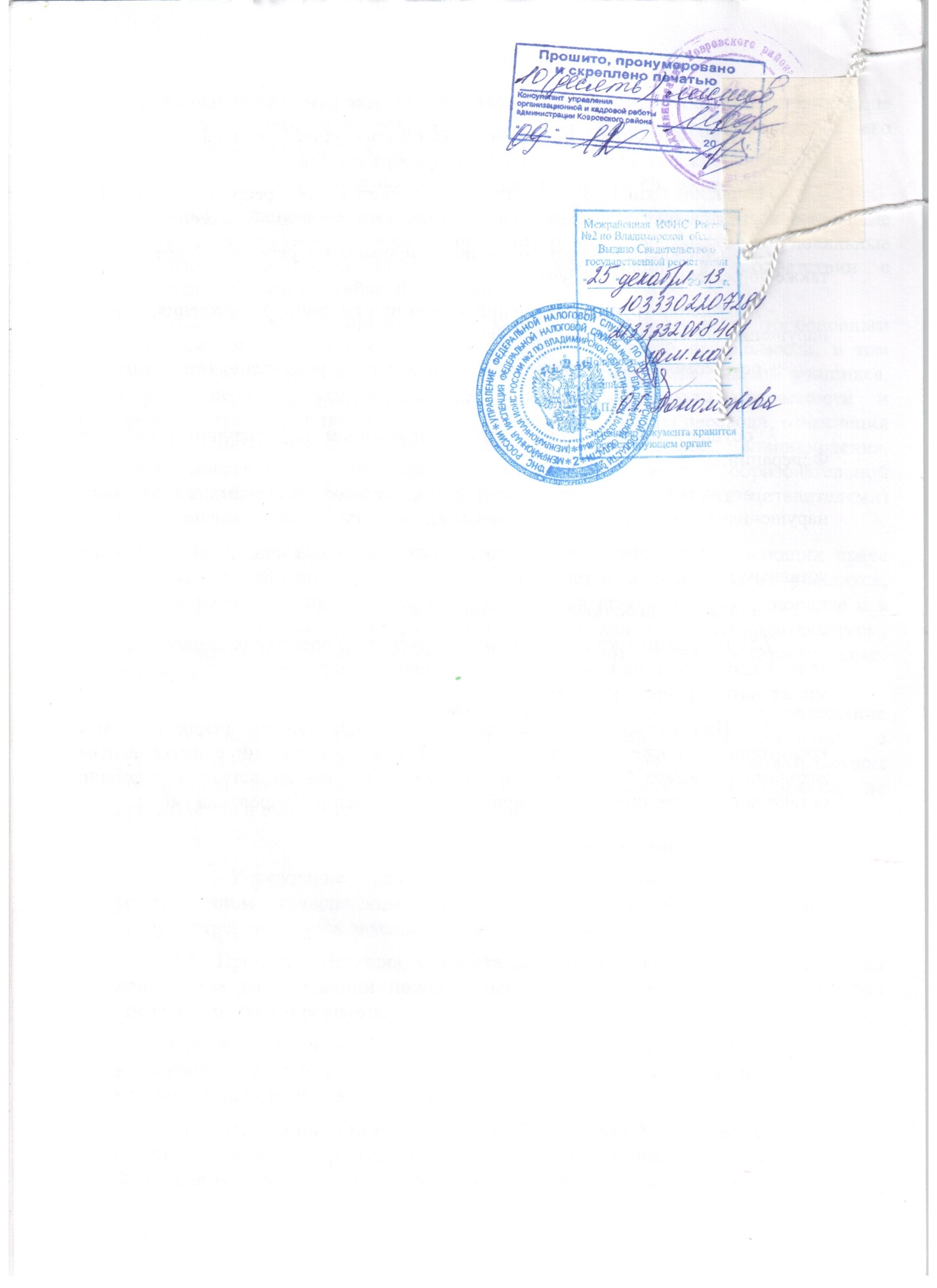 